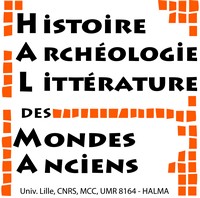 AIDES DÉPLACEMENT POUR LES DOCTORANTSFRANCEAnnée 2022Les unités de recherche peuvent participer, après avis du directeur de laboratoire, aux dépenses liées aux déplacements nationaux à visée scientifique des doctorants.Le montant que verse le laboratoire HALMA par doctorant ne peut dépasser la somme de 400€ par année universitaire.Le versement s’effectuera au retour sur production de justificatifs des frais engagés et d’un compte-rendu scientifique.En l’absence de ces justificatifs, le doctorant ne sera pas remboursé.NOM :Prénom :Sexe : F/MDate et lieu de naissance :Numéro INSEE :Adresse :Téléphone :E-mail :Directeur de recherche :Renseignements concernant la demande de financement :Dates, lieu et nature de la manifestation et du déplacement envisagés : Estimation complète des frais :Frais de déplacement :Droits d’inscription :Logement :Divers :Montant total de l’aide demandée (maximum 400 €) :Lettre motivée du candidat précisant l’intérêt scientifique de la mission Joindre le programme.Je soussigné (e), M………………  m’engage à adresser à l’UMR HALMA les justificatifs de mes dépenses, ainsi qu’un compte-rendu scientifique.Je certifie sur l’honneur l’exactitude des renseignements fournis.Date :Signature :Avis motivé du directeur de recherche : Date :Signature :Avis motivé du directeur de l’unité de recherche :Madame Sandrine HUBER, directrice de l’UMR HALMA, souhaite verser une aide de …………………€ à M………………… pour les dépenses liées à ses déplacements nationaux. Date :Signature :Montant de l’engagement financier de l’unité de recherche :